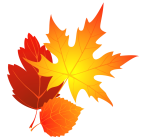 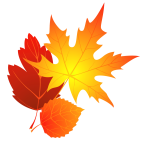 All of the event above will take place in the school hall!If you require any further information about any of the events, please speak to your child’s class teacher.Date & Time Event Who for?25th September 9.00amReception Reading BriefingFind out about phonics and early reading in Reception.Reception parent/carers25th September 2.30pm‘Maths No Problem!’ BriefingExplanation of our new approach to maths teaching.Year 1 to Year 6 parent/carers27th SeptemberMacmillan Coffee MorningHelp raise money for a great cause in our usual Friday coffee morning in the hall.All welcome2nd October2.30pm Year 6 SATs BriefingWhat to expect and how to support your Y6 child.Year 6 parent/carers3rd October2.30pm Tapestry BriefingFind out about viewing your Nursery or Reception child’s learning from your mobile device.Nursery families and new to Reception families.9th October2.30pm Year 2 SATs BriefingWhat to expect and how to support your Y2 child.Year 2 parent/carers10th October2.30pmYear 5 & 6 Class CelebrationYear 5&6 parent/carers14th October2.30pmReception Class CelebrationReception parent/carers15th October2.30pmYear 1 & 2 Class CelebrationYear 1 & 2 parent/carers16th October2.30pmYear 3 & 4 Class CelebrationYear 1 & 2 parent/carers18th October School Photographer is in school & we will release information closer to the time about what time the hall is going to open for photographs with younger siblings. All welcome 